ПРОЕКТ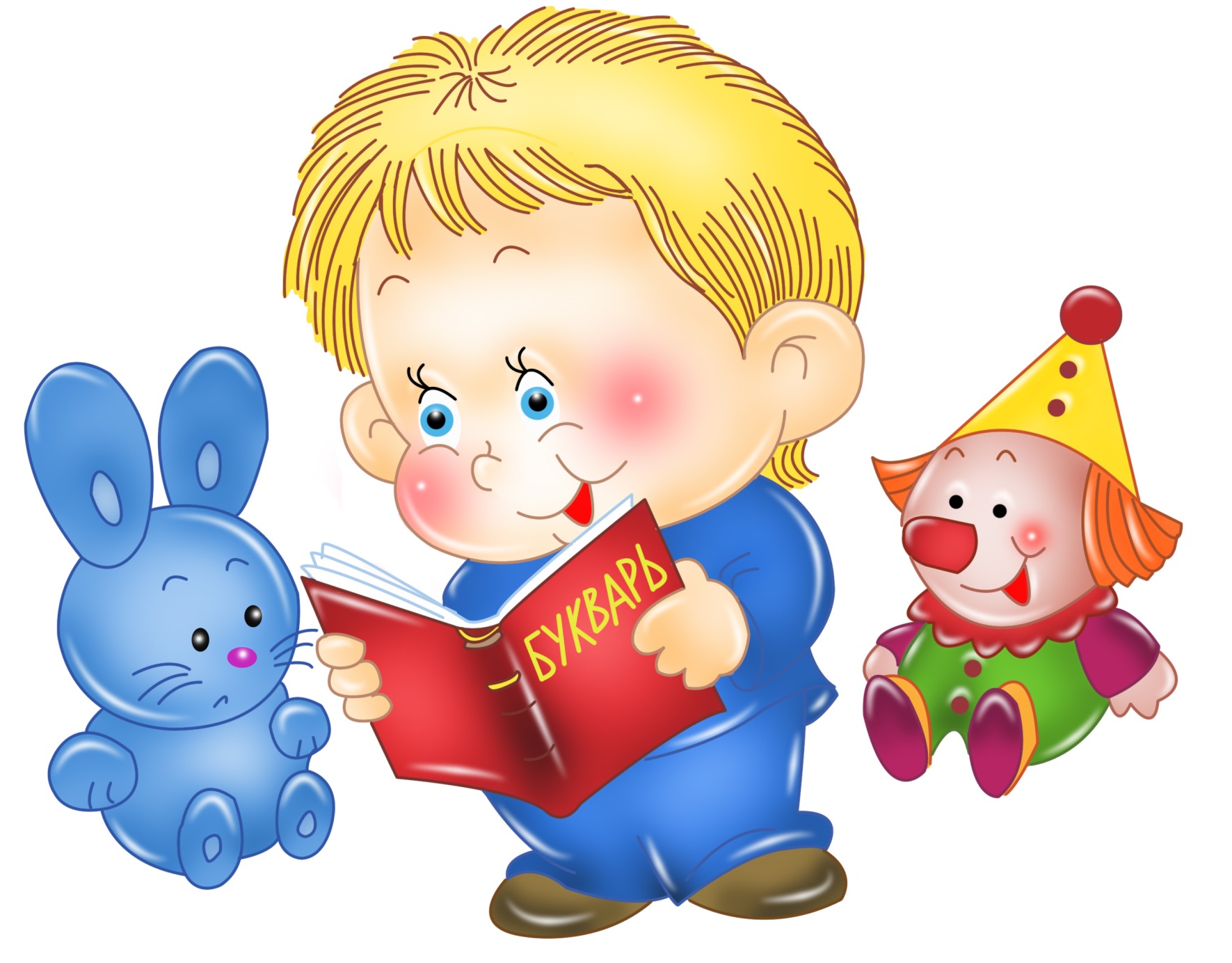 «РЕЧЕВИЧОК В ГОСТЯХ У ДЕТЕЙ» 2013г.МКУ «УПРАВЛЕНИЕ ОБРАЗОВАНИЯ ГОРОДА БЕЛОВО»муниципальное бюджетное дошкольное образовательное учреждение«Детский сад № 59 «Рябинка» комбинированного вида города Белово»(МБДОУ детский сад №59 города Белово)ПРОЕКТ«РЕЧЕВИЧОК В ГОСТЯХ У ДЕТЕЙ» 2013г.Автор Мамонтова О.Н., воспитательТема: Дидактические игры как средство развития речи детейНазвание: Речевичок в гостях у детейВид проекта: информационно – практико – ориентированныйПроблема (актуальность): Игра — основной вид деятельности ребенка, она оказывает многогранное влияние на психическое развитие ребенка. В игре дети овладевают новыми навыками и умениями, знаниями. Только в игре осваиваются правила человеческого общения. Среди многих важных задач воспитания и обучения детей дошкольного возраста в детском саду обучение родному языку, развитие речи и словаря, речевого общения - одна из главных. Эта общая задача состоит из ряда специальных, частных задач: воспитания звуковой культуры речи, обогащения, закрепления и активизации словаря, совершенствования грамматической правильности речи, формирования разговорной (диалогической) речи, развития связной речи, воспитания интереса к художественному слову, подготовки к обучению грамоте. Цель: развитие речи детей посредством дидактической игры.Задачи: обогащать словарь детей;развивать активную речь детей;формировать  потребность детей в общении со взрослыми и сверстниками; умение называть предметы ближайшего окружения; узнавать и называть людей различного пола и возраста; побуждать детей к разнообразным действиям с предметами, направленными на ознакомление с ними;учить понимать речь окружающих без наглядного сопровождения.Время реализации проекта: долгосрочныйУчастники проекта: воспитатель, дети, родители, педагоги.Предполагаемый результат: - обогащение словаря;- развитие лексико – грамматических структур;- предпосылки и развитие связной речи;- совершенствование грамматической правильности речи;- формирование разговорной (диалогической) речи;- развитие звуковой культуры речи.Продукт проектной деятельности: - картотеки игр;- консультации для родителей;- консультации для педагоговПрезентация проекта: - выступление на педагогическом совете с материалом по теме:  «Дидактические игры как средство развития речи детей»;- открытые занятия;- выступление на ярмарке методических идей.Этапы проекта: Методическая работаРабота воспитателя с детьмиРабота воспитателя с родителямиПодготовительный этапВыбор темы самообразования.Анализ проблемы.Разработка форм и методов реализации проекта; составление плана схемы проекта;Совершенствование предметно – развивающей среды.Изучение необходимой литературы ,подбор методического материала.Обучение дидактическим играм по развитию речи.Дидактические игры по лексическим темамПроведение родительского собрания по теме: «Дидактические игры как средство развития речи детей»;КонсультацииРекомендацииОсновной этапУчастие в конкурсе профилактических речевых уголков.Выступление на педагогическом совете с материалом и разработками по развитию мелкой моторики в режиме дняСамостоятельная игровая деятельность детей.Дидактические игры.Игры для развития мелком моторики.Обогащение предметно – развивающей среды, наглядно – дидактического материала по лексическим темам.Изготовление оборудования для речевой полочки.Заключительный этапПрезентация проекта на педагогическом совете, ярмарке методических идейАнализ результатов реализации проекта.Открытое занятие «Путешествие в гости к веселому язычку»Помощь в организации открытого занятия